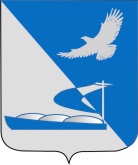 Совет муниципального образования«Ахтубинский район»Р Е Ш Е Н И Е15.05.2018	№  442О награждении Почётной грамотой Совета МО «Ахтубинский район»работников управления образованием администрации муниципального образования «Ахтубинский район»  На основании Положений о Почетной грамоте и Благодарственном письме  Совета муниципального образования «Ахтубинский район», утвержденного решением Совета МО «Ахтубинский район» от 24.09.2015 № 121, рассмотрев ходатайство начальника  управления образованием администрации МО «Ахтубинский район» от 24.04.2018 № 704 Е.Н.Карпенко  о награждении Почетной грамотой Совета МО «Ахтубинский район», руководствуясь  Регламентом Совета МО «Ахтубинский район», Совет муниципального образования «Ахтубинский район» РЕШИЛ:1. Наградить Почетной грамотой  Совета муниципального образования «Ахтубинский район» за  многолетний добросовестный труд в системе дошкольного образования, высокие  профессиональные качества, преданность выбранному делу:Касьянову Светлану Александровну- кастелянша МБДОУ «Детский сад №5 МО «Ахтубинский район»;Белоусову Людмилу Александровну- рабочая по стирке и ремонта белья, спецодежды МБДОУ «Детский сад №5 МО «Ахтубинский район»; Хабренко Зинаиду Петровну – повар МБДОУ «Детский сад №5 МО «Ахтубинский район»; Дегтяреву Наталью Ивановну – помощник воспитателя МБДОУ «Детский сад №5 МО «Ахтубинский район».	2.Настоящее решение опубликовать в газете «Ахтубинская правда» и разместить на официальном сайте администрации муниципального образования «Ахтубинский район», на сайте Совета МО «Ахтубинский район» в разделе « Доска Почета».3.Настоящее решение вступает в силу с момента его подписания.Председатель Совета                                                                               С.Н.Новак